Musterklausur Webtechnologien, SoSe 2018VorgabenMan kann entweder PHP oder JSP Aufgaben bekommen.Grundsätzlich gibt es ein Formular, welches eine weitere Seite aufruft.fieldset, legendRequiredPatternLabelIn der zweiten Seite müssen die Parameter abgeprüft werden:Isset oder request.getParameterDanach eine optionale Umwandlung in eine ZahlDann werden die Aktionen programmiertMathematischer AusdruckListeTabelleEtc.Datenbank-Aufgaben kommen nicht ran.Flexlayout kommt nicht vor. Kann man aber einbauen.Aufgabe 1Erstellen eines neuen JSP-DateiDie Datei soll automatisch das aktuelle Datum anzeigenQuellcode:DateFormat df = new SimpleDateFormat("dd.MM.yyyy");Calendar c = df.getCalendar();  // Dieser Kalender hat noch kein Datum !c.setTimeInMillis(System.currentTimeMillis());c.get(Calendar.DAY_OF_MONTH)c.get(Calendar.MONTH) + 0) + "." + c.get(Calendar.YEAR);Lösung: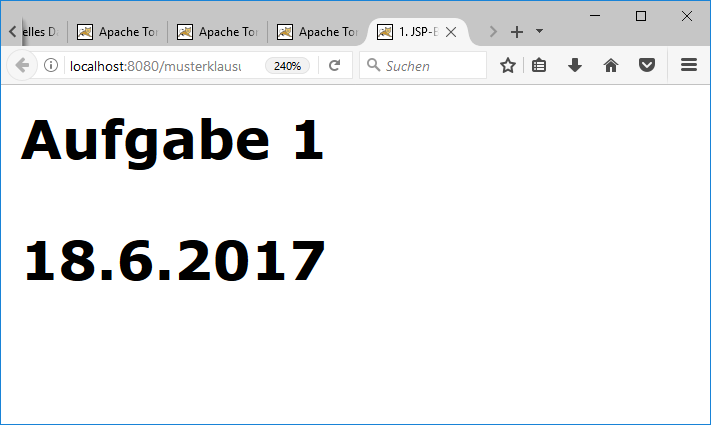 Aufgabe 2Erstellen eines neuen JSP-DateiMit drei RadioButtons soll die Ausgabe des aktuellen Datums/Uhrzeit in einer zweiten JSP-Seite gesteuert werden.Nur DatumNur UhrzeitDatum und UhrzeitQuellcode:DateFormat df = new SimpleDateFormat("dd.MM.yyyy");Calendar c = df.getCalendar();c.setTimeInMillis(System.currentTimeMillis());Calendar.DAY_OF_MONTHCalendar.MONTHCalendar.YEARCalendar.HOURCalendar.MINUTECalendar.SECONDLösung: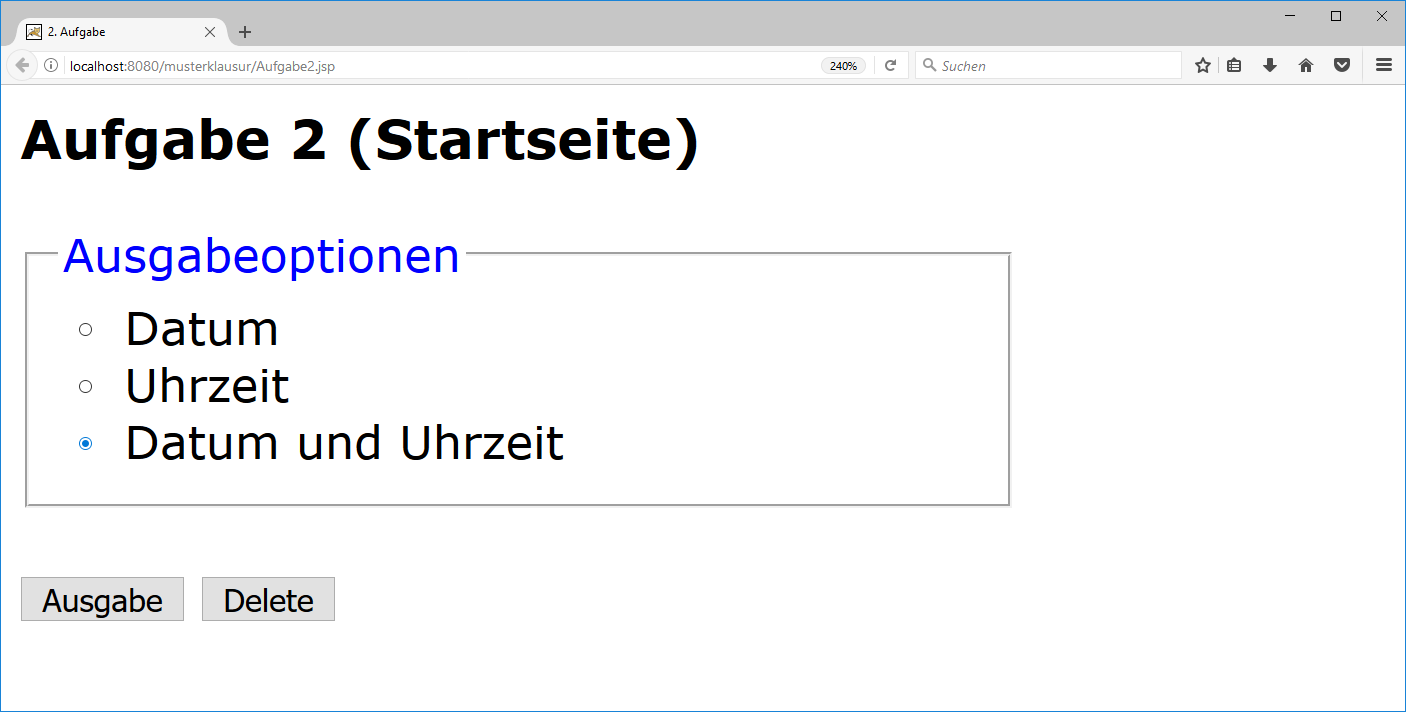 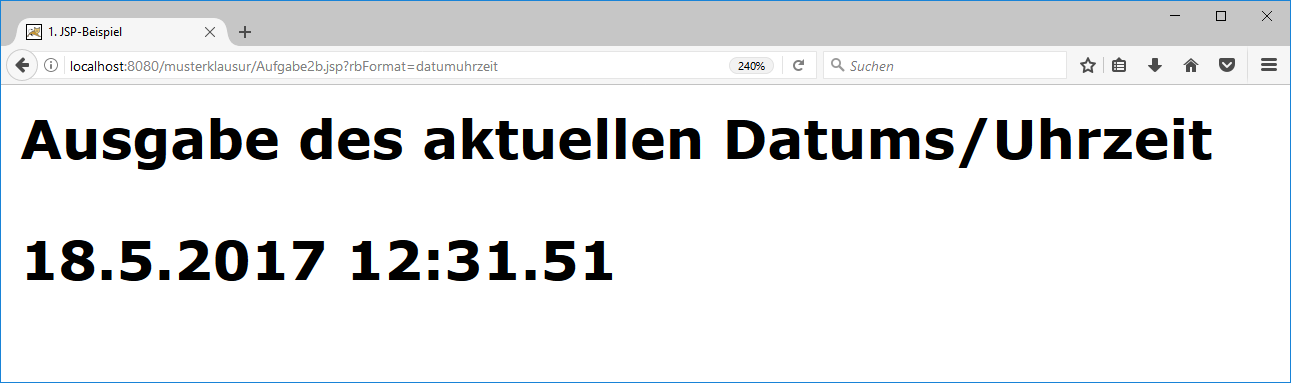 Aufgabe 3Erstellen eines neuen JSP-DateiMit einer ComboBox (selectliste) soll die Ausgabe des aktuellen Datums/Uhrzeit in einer zweiten JSP-Seite gesteuert werden.Nur DatumNur UhrzeitDatum und UhrzeitHinweisSetzen Sie in jede Option einen value.Lösung: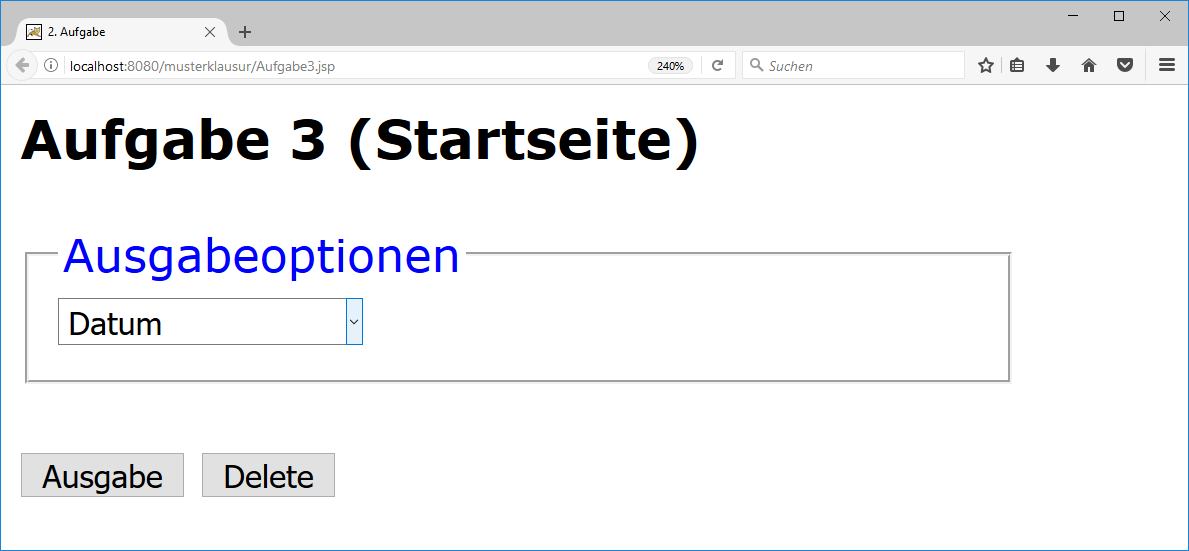 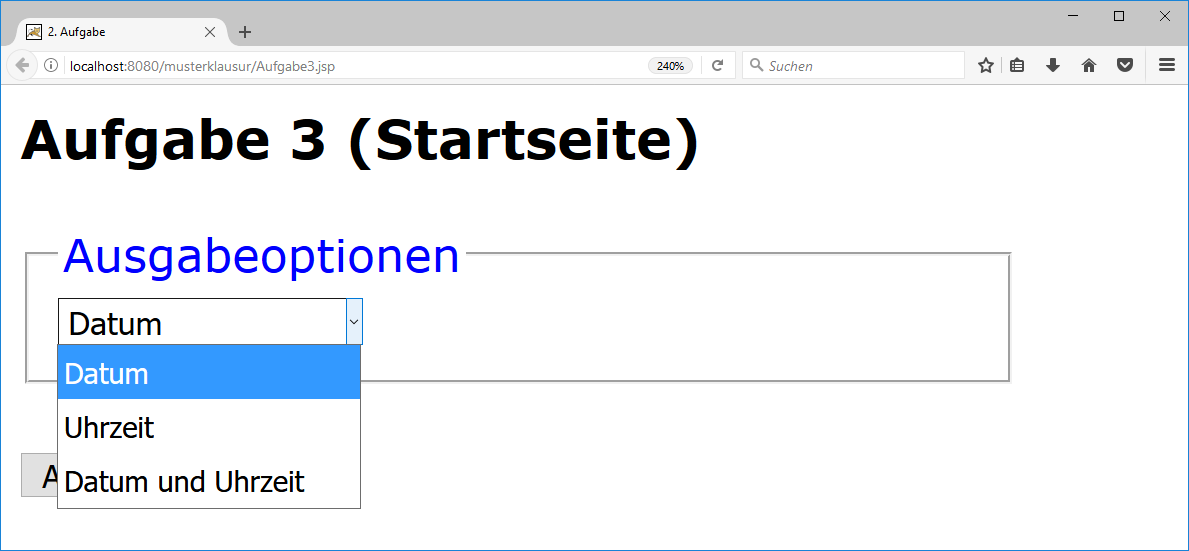 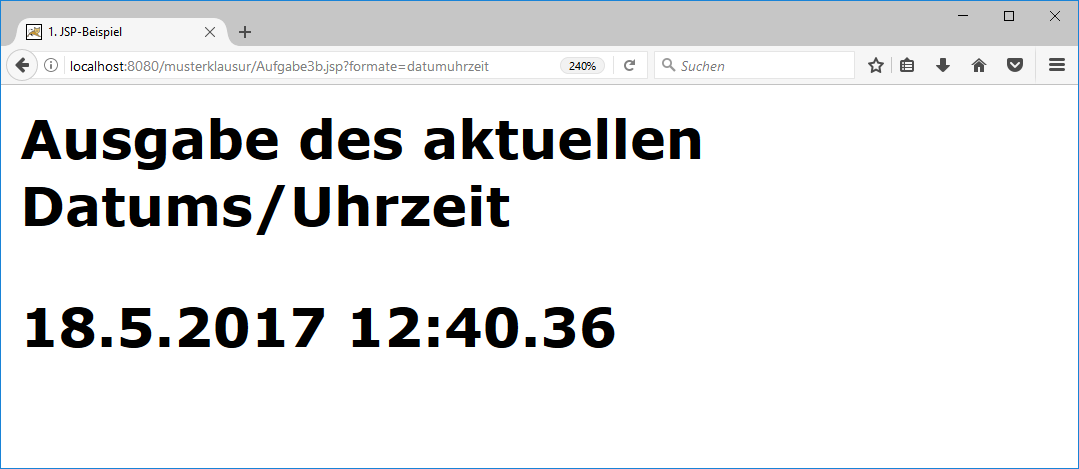 Aufgabe 4Übertragen eines Inhalts auf einer neuen SeiteEingabewerte (jeweils mit Pattern und required)TelefonnrNachnameVornamePostleitzahlOrtLand als ComboBoxCSS-Dateifieldsetlegend input:required {input:invalid{PlausibilitätTelefonnummerLänderprefix (049/, 49/) optionalKeine führende NullMindestens fünf StellenGültig049/1234567001/1234567012/123456749/12345671234567Nichtgültig049-12345671234Nachname, VornameErster Buchstabe großgeschriebenDanach maximal 29 BuchstabenGültigAntonBarßSchönauPostleitzahlGültig3911401234OrtÀ la NachnameLand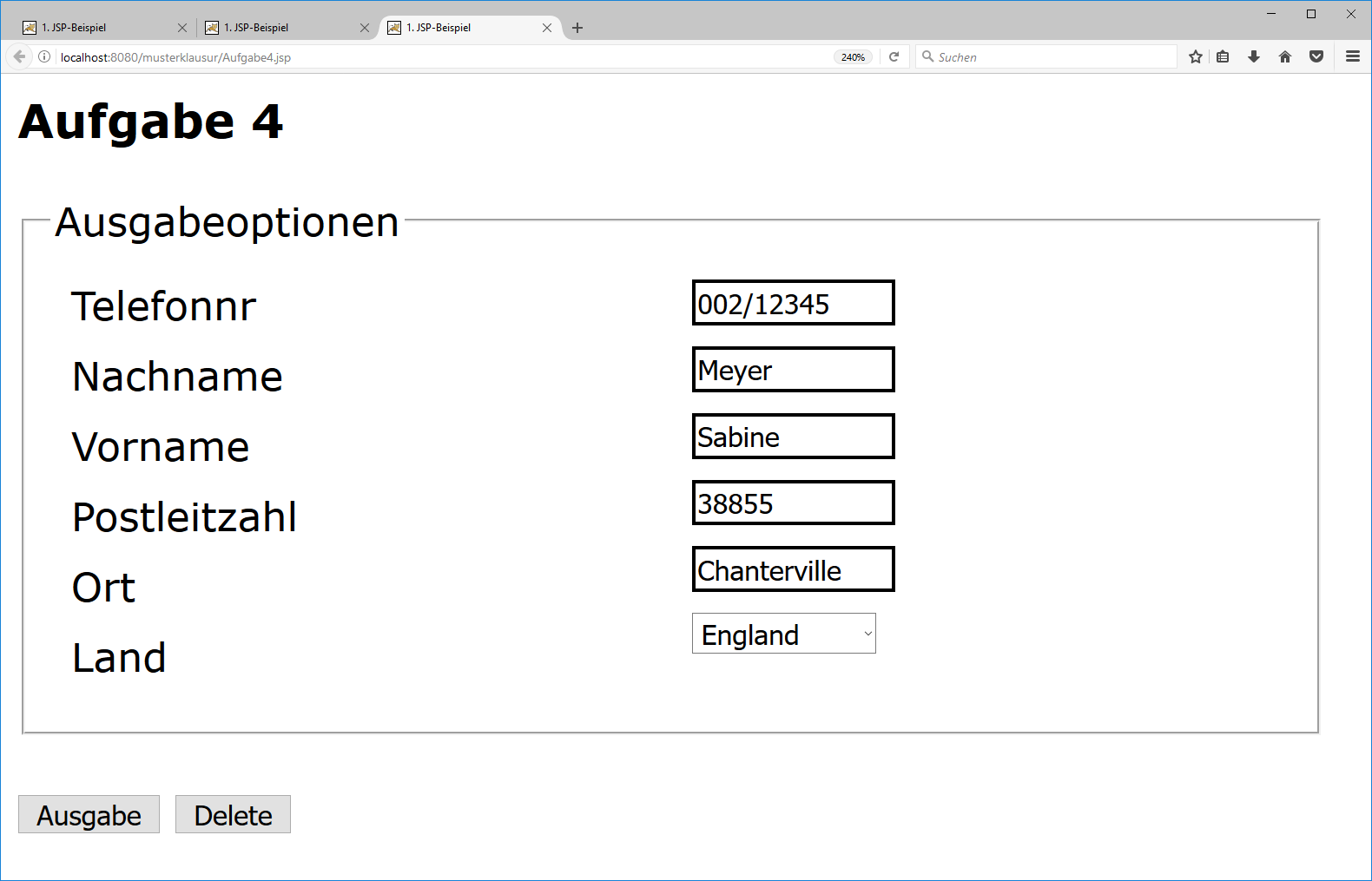 Parameter:http://localhost:8080/musterklausur/Aufgabe4b.jsp?telefon=002%2F12345&nachname=Meyer&vorname=Sabine&plz=38855&ort=Chanterville&land=englandZweite Seite:Ausgabe in einer TabelleAufgabe 5Erstellen einer php oder JSP-Seite mit einem Eingabefeld (pattern Matrikelnummer, required) und einer Auswahl des Lieblingsfach mittels Radiobuttons.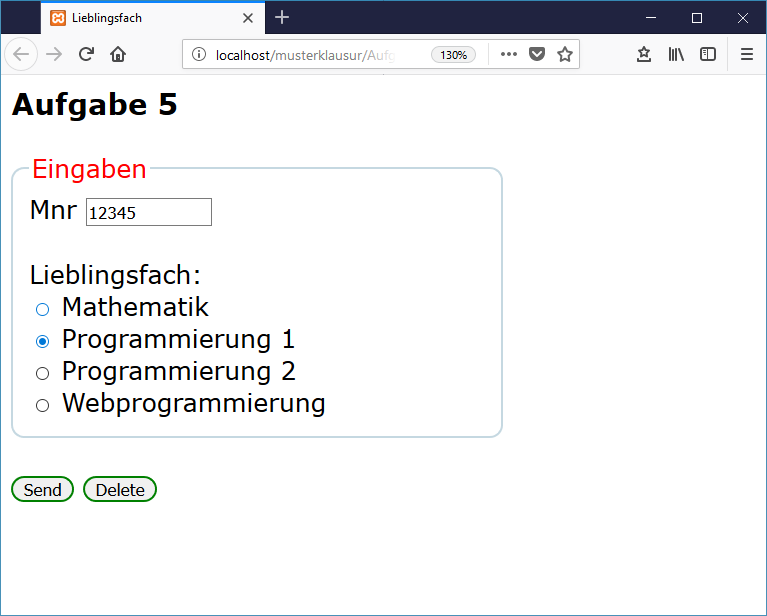 Man sollte die values der RadioButtons sinnvoll setzen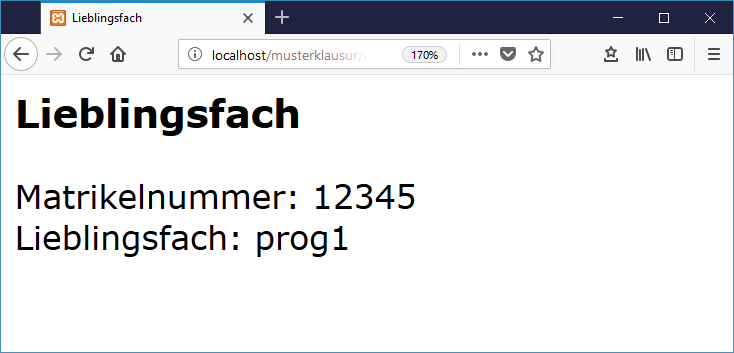 Aufgabe 6Erstellen einer php oder JSP-Seite mit einem Eingabefeld (pattern Matrikelnummer, required) und einer Auswahl der Lieblingsfächer mittels options-List. Es können mehrere Fächer ausgewählt werden.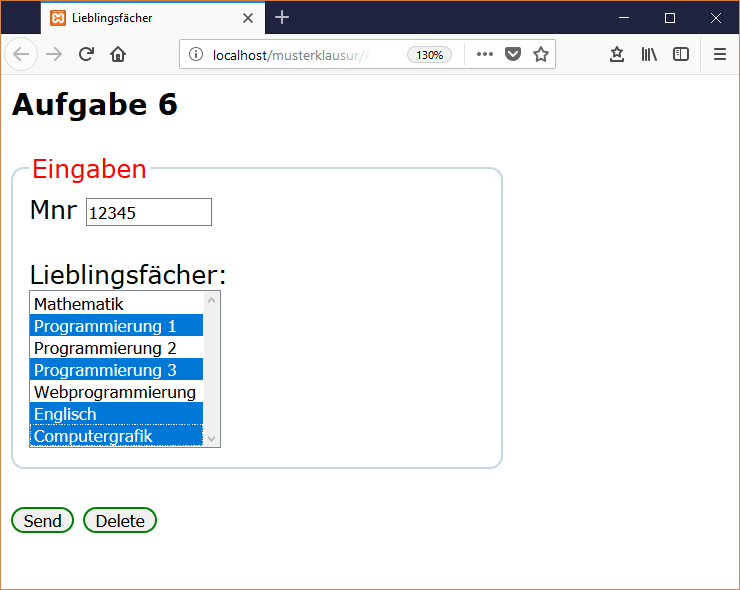 Man sollte die values der RadioButtons sinnvoll setzen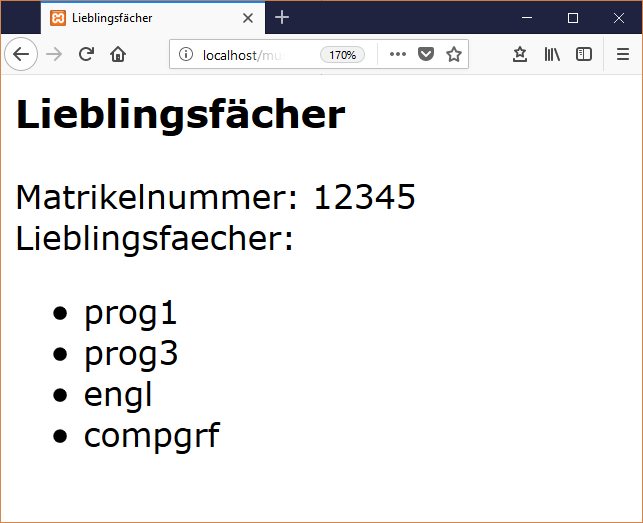 Weitere Hinweise:In JSP kann man mit „request.getParameterValues“ recht einfach diese Aufgabe lösen.In PHP braucht man etwas mehr Aufwand:Der Name der option-List muss mit eckigen Klammern enden:name="prfs[]"Abfrage in PHP:$prfs = leeres Array anlegenAbfragen des Parameters$anz = count($_GET['???']);		// Anzahl der Prüfungenfor ($i=0; $i<$anz; $i++) {$_GET['prfs'][$i];		// zum Array hinzufügen}